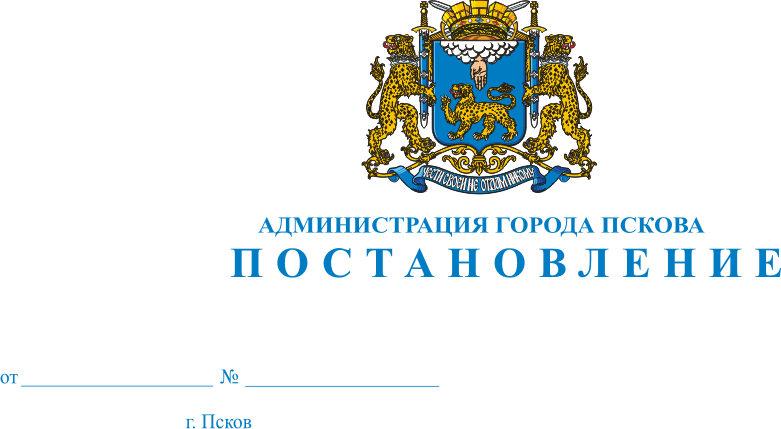 О внесении изменений в Постановление Администрации города Пскова от 20.10.2011 №2489 «Об утверждении долгосрочной целевой программы «Патриотическое воспитание молодежи в городе Пскове на   2011-2013 годы» 	В соответствии со статьей 179 Бюджетного кодекса Российской Федерации, с подпунктом 13 пункта 1 статьи 16 Федерального закона от 06.10.2003 №131 – ФЗ «Об общих принципах организации местного самоуправления в Российской Федерации», Постановлением Администрации города Пскова от 15.01.2008 №42 «Об утверждении порядка принятия решений о разработке, формировании и реализации долгосрочных целевых программ муниципального образования «Город Псков», руководствуясь статьями 32 и 34 Устава муниципального образования «Город Псков», Администрация города Пскова ПОСТАНОВЛЯЕТ1. Внести в Постановление Администрации города Пскова от 20.10.2011 №2489 «Об утверждении долгосрочной целевой программы «Патриотическое воспитание молодежи в городе Пскове на   2011-2013 годы» следующие изменения:1)  В Приложение 1 к долгосрочной целевой программе «Патриотическое воспитание молодежи в городе Пскове на   2011-2013 годы» в «Перечень  мероприятий долгосрочной целевой программы «Патриотическое воспитание молодежи в городе Пскове на   2011-2013 годы»  внести изменения:	а) пункт 12.1  изложить в следующей редакции:«»;	б) пункт 15 изложить в следующей редакции:«»;	в) пункты 38.4., 38.5., 38.6 и 38.7.  изложить в следующей редакции:«».2. Настоящее Постановление вступает в силу с момента официального опубликования и распространяется на правоотношения, возникшие с 1января 2012 года.3. Опубликовать настоящее Постановление в газете «Псковские Новости» и разместить на официальном сайте муниципального образования «Город Псков» в сети Интернет (www.pskovgorod.ru).	4. Контроль за исполнением  настоящего Постановления возложить на заместителя Главы Администрации города Пскова Г. И. Барышникова.Глава Администрациигорода Пскова							      И. С. Чередниченко			12.1.Издание плакатов патриотической тематики  для муниципальных образовательных учреждений  УО УО-50,0-проведение информационно-пропагандисткой работы15Городские молодежно-патриотические акции   «Ветеран живет рядом», «Забота», «Дети Пскова – детям войны», «Георгиевская ленточка», «Мы из прошлого»УО, КФКСиДМ, ПГМЦУО 90,0 90,070,0воспитание молодежи в духе славных боевых традиций старших поколений и воспитание чувства гордости за боевое прошлое Отечества38.4 Международная научно-историческая конференция «Гражданская война на Северо – Западе России и судьбы его участников» - Калкинские чтения (приобретение оргтехники для подготовки и проведения конференций; издание сводных сборников IV и  V конференций)УК, Историко – краеведческая библиотека им. И. И. ВасилёваЦБС60,0 60,060,0повышение интереса молодежи к историческому прошлому своей страны38.5Юношеские кутузовские чтения 17, 18 и 19 (издание сводных сборников материалов чтений)УК, Историко – краеведческая библиотека им. И. И. ВасилёваЦБС25,025,025,0повышение интереса молодежи к историческому прошлому своей страны38.6Историко-краеведческие олимпиады «Гордимся славой предков»УК, Историко – краеведческая библиотека им. И. И. ВасилёваЦБС10,010,010,0повышение интереса молодежи к историческому прошлому своей страны38.7Городская историко-краеведческая олимпиада учащихся муниципальных образовательных учрежденийУК, Историко – краеведческая библиотека им. И. И. ВасилёваЦБС5,05,05,0повышение интереса молодежи к историческому прошлому своей страны